EducationBachelor Degree in Mechanical Engineering (BA) 2019Al Balqa Applied University Engineering Technology College , Al Hizam Al Daeri St , Amman, JordanPersonal Qualifications & DevelopmentNajem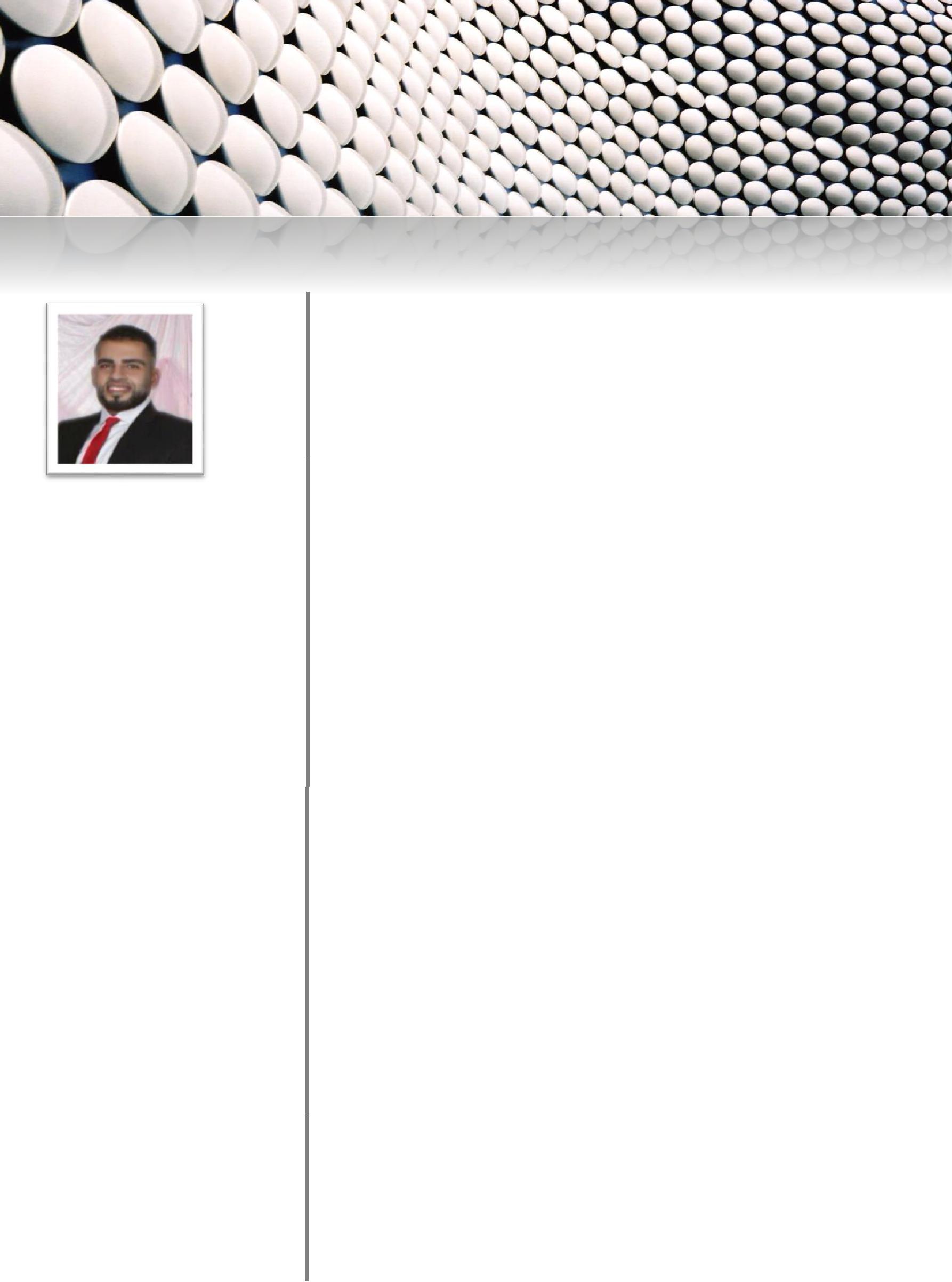 Mechanical EngineerEmail: najem-394261@2freemail.com Career ObjectivesA young ambitious Mechanical Engineer, seeking a challenging career with a progressive organization that provides an opportunity for contribution, as well as development & enhancement, of my knowledge, experience and skills, through continuous learning and teamwork collaboration.Language SkillsEnglish: Very Good – (speaking, Writing & Reading)Arabic: Mother TongueExpertise in the following:Maintenance EngineerSales EmployPainting and Decoration Practicalskills:AutoCADPro-engineeringMicrosoft Word, Microsoft Excel environment applicationsTraining CoursesSince Jan. 2019Work ExperiencesSince June 2011 until thismomentSince Feb. 2017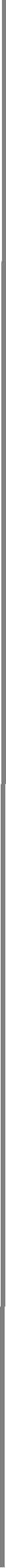 Zarqa, Jordan3 MonthScope of work Includes:Lubrication of mechanical partsReplacement of damaged pieces-Cleaning the mechanical parts and the product line within the machine in case the machine stops for full maintenance.Amman, JordanDesignation: SupervisorScope of work Includes:- Pricing of apartments-Accounting owners of apartmentsEstimate the days needed to finish the workAccounting workers and estimate the nature of production of the workerPurchase materials needed to workAssist and teach workers in the work of decorative facadesAmman, Jordanyears Designation: SalesScope of work Includes:Selling customers -Help customersPortfolio & Preferences upon Request